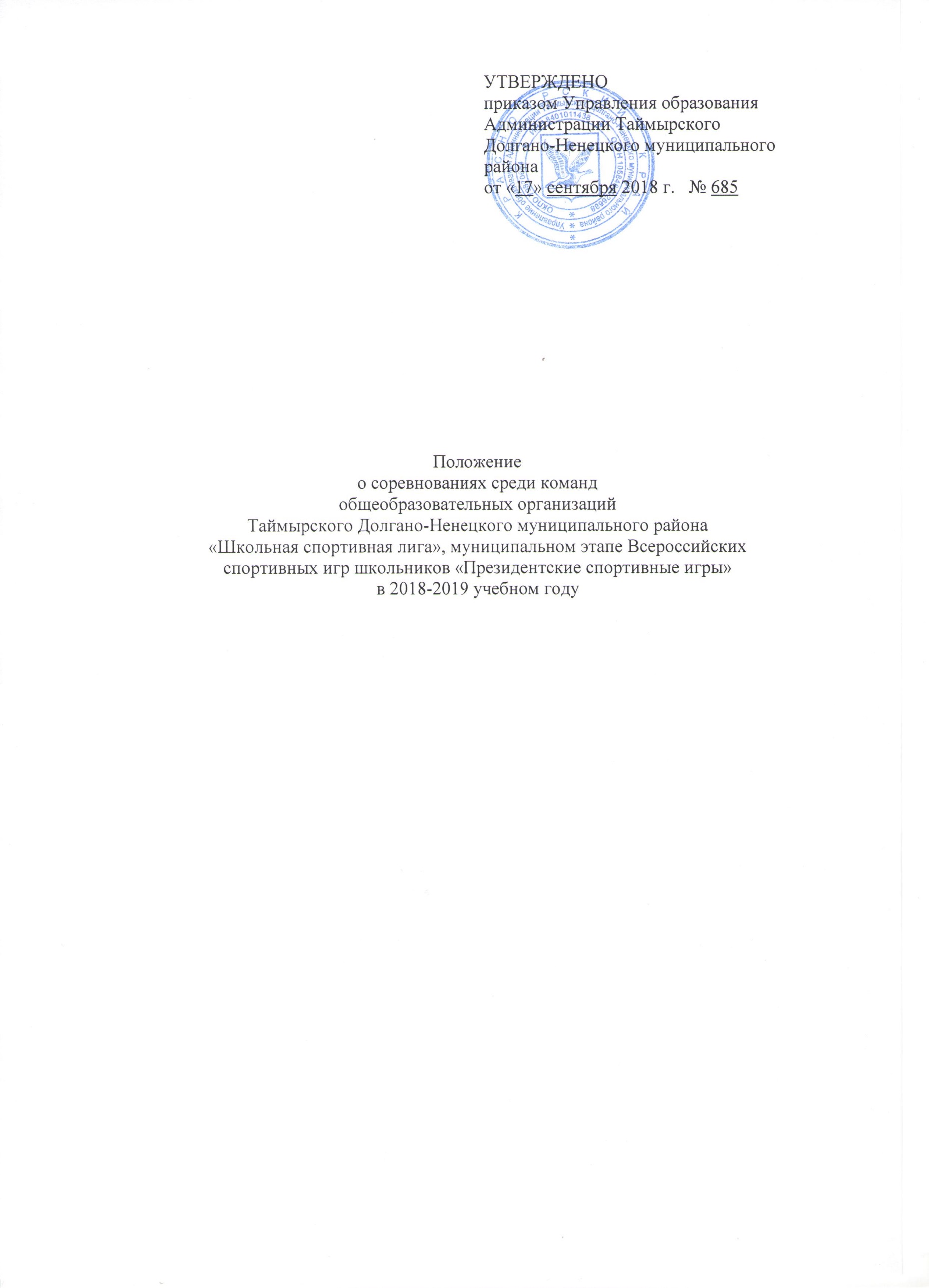  Общие положенияСоревнования среди команд общеобразовательных организаций Красноярского края «Школьная спортивная лига» (далее – Лига) являются краевым этапом всероссийских спортивных игр школьников «Президентские спортивные игры» и проводятся в соответствии с Указом Президента Российской Федерации от 30.07.2010     № 948 «О проведении всероссийских спортивных соревнований (игр) школьников», приказом министерства образования и науки России и министерства спорта России от 27.09.2010 № 966/1009 «Об утверждении порядка проведения всероссийских спортивных соревнований школьников «Президентские состязания», порядка проведения всероссийских спортивных игр школьников «Президентские спортивные игры» (зарегистрирован Минюстом России 16 ноября 2010 г., регистрационный № 18976), календарным планом официальных физкультурных мероприятий и спортивных мероприятий Красноярского края на 2018 год, утвержденным приказом министерства спорта Красноярского края от 27.12.2018 № 444п, календарным планом официальных физкультурных мероприятий и спортивных мероприятий Красноярского края на 2019 год.Лига проводится с целью привлечения учащихся к регулярным занятиям физической культурой и спортом. Основные задачи проведения:пропаганда здорового образа жизни среди школьников;внедрение физической культуры и спорта в повседневную жизнь каждого школьника;привлечение широких масс школьников к активным занятиям физической культурой и спортом;развитие и популяризация видов спорта, входящих в программу Лиги;повышение уровня физической подготовленности и спортивного мастерства школьников;определение сильнейших команд, сформированных из обучающихся одной общеобразовательной организации.Всероссийские спортивные игры школьников «Президентские спортивные игры» являются приоритетным направлением в организации и проведении внеурочной физкультурно-спортивной работы с учащимися в каждой общеобразовательной организации Таймырского Долгано-Ненецкого муниципального района.Положение о соревнованиях Лиги в 2018-2019 учебном году (далее – Положение) определяет правила организации, проведения и участия в этапах Лиги в Таймырском Долгано-Ненецком муниципальном районе, а также определения победителей и призеров, организационное и методическое обеспечение Лиги.II. Места и сроки проведенияСоревнования Лиги проводятся в три этапа:I этап (школьный) – школьные спартакиады – соревнования среди классов общеобразовательных организаций (далее – школы) Таймырского Долгано-Ненецкого муниципального района, проводится до 1 марта 2019 года.II этап (межпоселенческий) – среди команд школ сельских поселений Караул и Хатанга за исключением сборных команд начальных школ, проводится до 1 апреля 2019 года.III этап (муниципальный) – среди команд школ муниципального образования «Город Дудинка» (далее – МО г. Дудинка) и городского поселения Диксона, а также команд школ победителей II этапа, проводится:Муниципальный этап Лиги проводится в соответствие с настоящим положением.III. Руководство проведениемОрганизаторами Лиги являются Управление образования Администрации Таймырского Долгано-Ненецкого муниципального района.Непосредственное руководство проведением I этапа Лиги осуществляют директора школ, при непосредственном участии физкультурно-спортивных клубов. Непосредственное руководство проведением II этапа Лиги осуществляет Таймырское муниципальное казенное образовательное учреждение дополнительного образования «Детско-юношеская спортивная школа по национальным видам спорта имени А.Г. Кизима» (далее – ТМК ОУДО «ДЮСШ им. А.Г. Кизима»). Допускается проведение II этапа в форме заочных соревнований, порядок проведения и определение победителей предусматривается соответствующим Положением.Для проведения школьного и межпоселенческого этапов Лиги:- создаются школьные и межпоселенческие организационные комитеты, состав которых утверждается организаторами этапа;- разрабатываются соответствующие положения о соревнованиях с учетом климатических условий, комплектности, количества классов в параллели, отдаленности школы от места проведения финального этапа;- создаются соответствующие судейские коллегии, которые определяют систему проведения и организуют соревнования, определяют победителей и призёров этапов, рассматривают протесты участников соревнований.Общее руководство проведением III этапа Лиги осуществляет ТМК ОУДО «ДЮСШ им. А.Г. Кизима» и Комитет культуры, молодёжной политики и спорта Администрации города Дудинки (далее – Комитет по спорту г. Дудинки).Организационное и финансовое обеспечение соревнований муниципального этапа Лиги обеспечивают ТМК ОУДО «ДЮСШ им. А.Г. Кизима» и Комитет по спорту              г. Дудинки при непосредственном участии районных федераций по видам спорта. ТМК ОУДО «ДЮСШ им. А.Г. Кизима»: Рогуленко Олег Александрович, тел./факс: 8(39191)5-13-15, e-mail: sport-taimyr@mail.ru.Комитет по спорту г. Дудинки: Лунина Оксана Анатольевна, тел./факс: 8(39191)2-75-08, e-mail: lunina@gorod-dudinka.ru.IV. Требования к участникам и условия их допускаК участию в соревнованиях Лиги на всех этапах допускаются только обучающиеся, отнесённые к основной медицинской группе для занятий физической культурой и спортом.К участию в I этапе соревнований Лиги допускаются команды, в состав которых входят учащиеся одного класса школ Таймырского Долгано-Ненецкого муниципального района. В школах, с низкой наполняемостью классов, возможно создание сборных команд из учащихся нескольких классов (по возрастным группам).К участию во II этапе соревнований Лиги допускаются сборные команды школ сельских поселений Таймырского Долгано-Ненецкого муниципального района, за исключением сборных команд начальных школ. Команды сельских поселений Таймырского Долгано-Ненецкого муниципального района принимают участие во II этапе соревнований Лиги на территории поселений.К участию в III этапе соревнований Лиги допускаются команды – победительницы II этапа Лиги и команды школ МО г. Дудинки в соответствии с таблицей № 1.К участию в III этапе соревнований Лиги по всем видам программы допускается команда Таймырского муниципального казенного общеобразовательного учреждения «Диксонская средняя школа» и сборные команды начальных школ муниципального района.В случае невозможности участия по объективным причинам команд на муниципальных соревнованиях Лиги по видам спорта, в которых не проводятся межпоселенческие этапы, организаторы вправе допустить к участию команд – призеров других поселений.В муниципальном этапе Лиги в каждом виде программы команда должна быть представлена учащимися одной школы города, городского и сельского поселения.В случае невозможности участия по объективным причинам команды, занявшей первое место в межпоселенческом этапе, могут направляться команды, занявшие последующие места.Таблица № 1Количество команд, вышедших в финальный этап ЛигиДопуск участников к соревнованиям осуществляется при наличии паспорта. Участники, не достигшие возраста 14 лет на период проведения соревнований, допускаются по свидетельству о рождении.Директора школ, несут персональную ответственность за достоверность списка участников Лиги, представляющих команду школы.В случае выявления нарушений допуска участников в ходе проведения соревнований результат всей команды аннулируется, расходы, связанные с питанием и проживанием, компенсирует за свой счет школа, направляющая команду на соревнования Лиги.Каждая команда должна иметь единую спортивную форму для участия в церемонии открытия и закрытия соревнований, а также спортивную форму для участия в соревнованиях по видам спорта.V. ЗаявкиПредварительные заявки по форме согласно Приложению № 1 на участие в муниципальном этапе Лиги на каждый вид программы предоставляются с указанием всех данных (за исключением визы врача) в электронном формате DOC (DOCX) или XLS (XLSX) не позднее, чем за 20 дней до начала соревнований в ТМК ОУДО «ДЮСШ им. А.Г. Кизима» (тел/факс: 8 (39191)3-34-69) на электронный адрес: sport-taimyr@mail.ru.Заявки на участие направляются совместно с согласием родителей или законных представителей участника на обработку персональных данных (приложение №2). В случае несвоевременной и несоответствующей установленной форме (приложение № 1) подаче заявок, транспорт команде не предоставляется.Главная судейская коллегия (далее – ГСК) в пятидневный срок после окончания соревнований I и II этапов соревнований Лиги предоставляет отчет по установленной форме (приложение № 3) с протоколами в ТМК ОУДО «ДЮСШ им. А.Г. Кизима» в электронном формате PDF или JPEG (JPG) на электронный адрес: sport-taimyr@mail.ru, с досылкой оригиналов по почте или нарочно.Таблицы отчетов о проведении школьного и межпоселенческого этапов подписываются руководителями школ и органов управления физической культурой и спортом соответственно. В пятидневный срок итоговые таблицы школьного и межпоселенческого этапов Лиги размещаются на сайтах школ (приложение № 4) и предоставляются в электронном формате DOC (DOCX) или XLS (XLSX) на электронный адрес: sport-taimyr@mail.ru, с досылкой оригиналов по почте или нарочно.В случае не подтверждения участия в муниципальном этапе Лиги в указанные сроки размещение и питание команды не гарантируется. В день приезда на соревнования муниципального этапа Лиги в мандатную комиссию предоставляются следующие документы:заявка по форме приложения № 1, идентичная предварительной заявке;приказ школы о назначении ответственных за жизнь и безопасность обучающихся;согласие родителей на обработку персональных данных. В состав команды школы включаются:учащиеся, обязательно принявшие участие в I этапе соревнований Лиги.К участию в муниципальном этапе Лиги не допускаются команды школы:имеющие в своем составе обучающихся, не участвовавших в школьном этапе Лиги;имеющие в своем составе обучающихся, не указанных в предварительной заявке и не прошедших согласования с рабочей группой;представившие заявку на участие позже установленного срока.Требования, предъявляемые к основным и запасным участникам, указанным в предварительной заявке одинаковы.Информация о проведении и результатах этапов соревнований размещается в официальных источниках средств массовой информации.VI. ПрограммаСоревнования Лиги проводятся в соответствии с действующими правилами видов спорта, а также настоящим Положением. Порядок проведения соревнований по видам спорта будет доводиться в положениях о соревнованиях не позднее, чем за 30 календарных дней до начала соревнований.В случае необходимости организаторы и ГСК вправе вносить изменения в программу соревнований.VII. Условия подведения итоговПобедители соревнований I и II этапов соревнований Лиги определяются согласно положениям, утвержденным директорами школ.В соревнованиях III этапа командное первенство определяется в каждом виде программы раздельно среди команд школ, разбитых на следующее группы:Победители в личном зачете в видах программы определяются в соответствии с правилами видов спорта. В командном первенстве среди сборных команд школ 1 группы победитель определяется по наибольшей сумме очков, полученных по результатам 5-ти видов спорта обязательной программы согласно таблице очков (Таблица № 2). В таких видах, как баскетбол/волейбол места внутри вида определяются по наименьшей сумме мест, занятых в ходе четырех обязательных соревнований по виду спорта. В случае одинаковой суммы очков у двух и более сборных команд более высокое место в командном первенстве определяется по дополнительным показателям в следующем порядке:а) по наибольшему количеству первых, вторых и т.д. мест во всех обязательных видах программы соревнований;б) по наивысшему месту, показанному в соревнованиях по северному многоборью;в) по наивысшему месту, показанному в 10-ом виде (не вошедшему в начальную сумму);г) по наибольшему количеству дополнительных видов программы соревнований, в которых сборная команда приняла участие;д) определяются одинаковые места. В командном первенстве среди сборных команд школ 2 группы победитель определяется по наибольшей сумме очков полученных по результатам выступления в обязательных и дополнительных видах программы согласно таблице очков (Таблица № 2).Командам, не вышедшим или не принимавшим участие в муниципальном этапе Лиги, очки начисляются за места занятые в соревнованиях межпоселенческого этапа Лиги следующим образом:- за 1-е место как за 8-е место и далее по таблице очков (Таблица № 2).Сборным командам ТМКОУ «Диксонская средняя школа», ТМКОУ «Волочанская средняя школа № 15 имени Огдо Аксеновой», ТМКОУ «Потаповская средняя школа       № 12», ТМКОУ «Хантайская основная школа № 10», при условии неучастия в муниципальном этапе Лиги, в межпоселенческом этапе по всем видам программы соревнований определяются 7-ые места.Команда, не принявшая участие в любом из обязательных видов программы без уважительной причины, занимает 8 место. В случае одинаковой суммы очков у двух и более сборных команд более высокое место в командном первенстве определяется по дополнительным показателям в следующем порядке:а) по наибольшему количеству видов программы соревнований муниципального этапа, в которых сборная команда приняла участие;б) по наибольшему количеству первых, вторых и т.д. мест в видах программы соревнований;в) по наивысшему месту, показанному в соревнованиях по северному многоборью;г) определяются одинаковые места. В командном первенстве среди сборных команд школ 2 группы победитель определяется по наибольшей сумме очков полученных по результатам выступления в обязательных и дополнительных видах программы согласно таблице очков (Таблица № 2).Командам, не принимавшим участие в муниципальном этапе Лиги, очки начисляются за выступление в школьном этапе Лиги по следующей формуле:ОЧК=((А*100)/В)/2, где ОЧК – это количество очков, А – количество спортсменов принявших участие в соревнованиях в школьном этапе Лиги, В – общее количество учащихся в школе.В случае одинаковой суммы очков у двух и более сборных команд более высокое место в командном первенстве определяется по дополнительным показателям в следующем порядке:а) по наибольшему количеству видов программы соревнований муниципального этапа, в которых сборная команда приняла участие;б) по наибольшему количеству первых, вторых и т.д. мест в видах программы соревнований;в) по наивысшему месту, показанному в соревнованиях по северному многоборью;г) определяются одинаковые места. Таблица № 2Таблица начисления очков в командном зачете финального этапа ЛигиVIII. НаграждениеНаграждение сборных команд классов и сборных команд школ в соревнованиях I и II этапов Лиги проводится в соответствии с положениями, утверждёнными в школах и муниципальных образованиях Таймырского Долгано-Ненецкого муниципального района.В соревнованиях муниципального этапа команды школ, занявшие 1-3 места в видах программы Лиги, награждаются электронными грамотами* и медалями. Участники, занявшие 1-3 места в личном зачете в индивидуальных видах спорта, победители и призеры в составе сборных команд и в командных игровых видах спорта, награждаются электронными грамотами* и медалями.Команды школ первой, второй и третьей группы в командном зачете Лиги, занявшие 1-3 места, награждаются грамотами, кубками, медалями и ценными призами.*Электронные грамоты будут размещаться на сайте ТМК ОУДО «ДЮСШ им. А.Г. Кизима» sport-taimyr.ru в разделе «Школьная спортивная лига».IX. Условия финансированияРасходы, связанные с организацией и проведением I и II этапов соревнований Лиги, несут школы. Расходы, связанные с организацией и проведением муниципального этапа, обеспечивают:ТМК ОУДО «ДЮСШ им. А.Г. Кизима» – расходы по оплате проживания и питания участников и представителей участников соревнований по северному многоборью, предоставлению наградного фонда, канцтоваров и расходных материалов к оргтехнике, по изготовлению печатной продукции, расходы на проведение церемоний открытия и закрытия соревнований, на оформление мест соревнований, расходы по оплате услуг автотранспорта для перевозки участников на муниципальные соревнования.Комитет по спорту г. Дудинки – расходы по оплате работы спортивных судей, обслуживающего персонала и наградного фонда в финальных соревнованиях по баскетболу (XX городской турнир по баскетболу среди сборных команд юношей и девушек образовательных организаций, памяти тренера Бориса Михайловича Шведова, мини-футболу, северному многоборью (открытое личное первенство МО г. Дудинки по северному многоборью).При проведении соревнований в спортивных сооружениях учреждений, подведомственных Управлению образования Таймырского Долгано-Ненецкого муниципального района, оплата услуг спортивных сооружений не производится.Расходы по проезду команд до места проведения соревнований и обратно, командировочные расходы осуществляются за счет средств командирующей организации (кроме соревнований по северному многоборью).X. Обеспечение безопасности участников и зрителейМеста проведения соревнований должны отвечать требованиям соответствующих нормативных правовых актов, действующих на территории Российской Федерации по обеспечению общественного порядка и безопасности участников и зрителей. Соревнования не проводятся без медицинского обеспечения.Перевозка участников осуществляется транспортным средством в соответствии с правилами организованной перевозки группы детей автобусами, утвержденными постановлением Правительства Российской Федерации от 17 декабря 2013 года № 1177.XI. ПротестыПротест по нарушению правил видов спорта и (или) видов программы настоящего положения может быть подан представителем команды в письменном виде на имя главного судьи по виду программы с указанием пунктов правил вида спорта или вида программы настоящего Положения, которые протестующий считает нарушенными, даты и точного времени подачи протеста. В командных игровых видах спорта представитель команды заявляет о протесте первому судье в ходе игры, а затем делает запись в протоколе матча сразу после его окончания. Протест оформляется в течение 30 минут после окончания матча. В индивидуальных видах спорта протест подается в главную судейскую коллегию в течение 30 минут по окончании вида программы.Несвоевременно поданные и незафиксированные в протоколах протесты не рассматриваются. Решение по протесту излагается в виде резолюции на протесте. Если решение главного судьи по поданному протесту не удовлетворяет протестующего, он вправе подать апелляцию в адрес организаторов. Апелляция рассматривается до утверждения результатов.Приложение № 1к Положению о соревнованияхЛиги в 2018-2019 учебном годуФорма заявкиЗаявкана участие в соревнованиях среди команд общеобразовательных организаций Таймырского Долгано-Ненецкого муниципального района «Школьная спортивная лига»________________________________________________________(вид программы, дата и место проведения)от команды ____________________________________________________________________________________________________________(образовательная организация, полное наименование)*полные данные на представителя команды в заявке, контактный телефонК соревнованиям допущено		____________________ человекВрач						_____________________ ФИО 	М.П.Руководитель команды			_____________________ ФИОПриложение № 2к Положению о соревнованияхЛиги в 2018-2019 учебном годуСогласие родителя (законного представителя) на обработку персональных данных участника для участия в соревнованиях среди команд общеобразовательных организацийТаймырского Долгано-Ненецкого муниципального района«Школьная спортивная лига»Я, _________________________________________________________,(Фамилия Имя Отчество)проживающий(-ая) по адресу ________________________________________,паспорт __________№  ___________ выдан_______________________________________________________________________________________________(кем и когда выдан)даю согласие на обработку персональных данных моего ребенка (опекаемого), _____________________________________________________,(Фамилия Имя Отчество)проживающего по адресу ___________________________________________,паспорт (свидетельство о рождении) ___________ № _____________________выдан ____________________________________________________________(кем и когда выдан)« ___» _______________ 20___ г.                     _______________ / ____________(подпись)                             (расшифровка)Приложение № 3к Положению о соревнованияхЛиги в 2018-2019 учебном годуОтчет главного судьиУчастники:(команды школ городских округов и школ муниципальных районов края, в том числе количественный состав по каждой территории, общее количество команд)Представителей ____ человекКоличество зрителей, посетивших спортивное соревнование:   _____  человекII. Спортивная база:(состояние и подготовка мест соревнований, гигиенические условия, наличие акта готовности, дата)III. Результаты соревнований:IV. Заключение врача:(указать ФИО спортсменов, получивших травму, характер травмы)V. Общее заключение главного судьи:(выводы, предложения и их решение, информация о поступивших протестах)VI. Список судейской коллегии:Приложение № 4к Положению о соревнованияхЛиги в 2018-2019 учебном годуИтоговая таблица школьного/межпоселенческого этапа Всероссийских спортивных игр школьников «Президентские спортивные игры»Школьная спортивная лига__________________________________________________________(школа/муниципальное образование)**- указываются все команды классов/школы школы/муниципального образования вне зависимости от участия в этапе соревнованийРуководитель школы/Руководитель управления образованиемСоревнования по легкой атлетике 2004-2005 г.р.25.09-21.10.2018 Соревнования по волейболу юноши (7-9)класс15-19.11.2018 Соревнования по волейболу девушки (7-9)класс15-19.11.2018 Соревнования по волейболу юноши (сборная школы) 22-26.11.2018 Соревнования по волейболу девушки (сборная школы) 22-26.11.2018XX городской турнир по баскетболу среди сборных команд юношей и девушек школ, памяти тренера Бориса Михайловича Шведова, в рамках Лиги14.01.-02.02.2019 Соревнования по баскетболу юноши (8-9 классы)11-22.03.2019 Соревнования по баскетболу девушки (8-9 классы)11-22.03.2019 Открытое личное первенство Муниципального образования «Город Дудинка» по северному многоборью, в рамках Лиги29.03-06.04.2019Соревнования по лыжным гонкам 12.04.2019Дополнительные видыДополнительные видыСоревнования по мини-футболу (2002-2003, 2004-2005)22-30.10.2018 Соревнования по мини-футболу (1-4 классы) 05-09.11.2018 Соревнования по настольному теннису08-10.10.2018Соревнования по шахматам, шашкам13-18.11.2018№п/пВид программыКоличество команд школ МО г. Дудинки и г.п. ДиксонКоличество команд школ МО г. Дудинки и г.п. ДиксонКоличество командсельских поселенийКоличество командсельских поселений№п/пВид программыКол-воОткудаКол-воОткуда1Баскетбол(юноши, девушки)max. 10min. 6По одной команде от каждой школы МО г. Дудинки, «Диксонская средняя школа»max. 2команды, занявшие 1 место в межпоселенческом этапе2Волейбол(юноши, девушки)max. 10min. 6По одной команде от каждой школы МО г. Дудинки, «Диксонская средняя школа»max. 2команды, занявшие 1 место в межпоселенческом этапе3Легкая атлетикаmax. 16min. 12По одной команде от каждой школы МО г. Дудинки, «Диксонская средняя школа»max. 2команды, занявшие 1 место в межпоселенческом этапе4Лыжные гонкиmax. 10min. 6По одной команде от каждой школы МО г. Дудинки, «Диксонская средняя школа»max. 2команды, занявшие 1 место в межпоселенческом этапе5Северное многоборьеmax. 25min. 15По одной команде от каждой школы МО г. Дудинки,«Диксонская средняя школа»Максимальное привлечения команд во исполнении концепции развития северного многоборья в ТДНМРМаксимальное привлечения команд во исполнении концепции развития северного многоборья в ТДНМР№п/пВиды программыгруппа школпол, возрастСостав команды, человекСостав команды, человекСостав команды, человекСостав команды, человек№п/пВиды программыгруппа школпол, возрастЮноши Девушки ПредставительВсегоОБЯЗАТЕЛЬНЫЕ ВИДЫ (В ЗАЧЕТ)ОБЯЗАТЕЛЬНЫЕ ВИДЫ (В ЗАЧЕТ)ОБЯЗАТЕЛЬНЫЕ ВИДЫ (В ЗАЧЕТ)ОБЯЗАТЕЛЬНЫЕ ВИДЫ (В ЗАЧЕТ)ОБЯЗАТЕЛЬНЫЕ ВИДЫ (В ЗАЧЕТ)ОБЯЗАТЕЛЬНЫЕ ВИДЫ (В ЗАЧЕТ)1БАСКЕТБОЛ юноши (сборная школы)10-1111БАСКЕТБОЛ девушки (сборная школы)-101111БАСКЕТБОЛ юноши 8-9 классы10-1111БАСКЕТБОЛ девушки 8-9 классы-101112ВОЛЕЙБОЛ юноши (сборная школы)10-1112ВОЛЕЙБОЛ девушки (сборная школы)-101112ВОЛЕЙБОЛ юноши 7-9 классы10-1112ВОЛЕЙБОЛ девушки 7-9 классы-101113Легкая атлетика 2004-2005 г.р.661133Легкая атлетика 2006-2007 г.р.661134ЛЫЖНЫЕ ГОНКИ (сборная школы)731115СЕВЕРНОЕ МНОГОБОРЬЕ 10-11 лет, 12-13 лет, 14-15 лет, 16-17 летMin. 15 Max. 25 без гендерных и возрастных ограничений, представителей max. 3Min. 15 Max. 25 без гендерных и возрастных ограничений, представителей max. 3Min. 15 Max. 25 без гендерных и возрастных ограничений, представителей max. 3Min. 15 Max. 25 без гендерных и возрастных ограничений, представителей max. 36Соревнования по мини-футболу(2002-2003, 2004-2005)10-1116Соревнования по мини-футболу (1-4 классы) 10-1117Соревнования по настольному теннису21148Соревнования по шахматам, шашкам21141 группа (город)ТМКОУ «Дудинская средняя школа №1»ТМКОУ «Дудинская гимназия»ТМКОУ «Дудинская средняя школа №3»ТМКОУ «Дудинская средняя школа №4»ТМКОУ «Дудинская средняя школа №5»ТМКОУ «Дудинская средняя школа №7»2 группа (поселения)ТМКОУ «Волочанская средняя школа №15 имени Огдо Аксеновой»ТМКОУ «Потаповская средняя школа №12»ТМКОУ «Хантайская основная школа №10»ТМКОУ «Хатангская средняя школа №1»ТМКОУ «Хатангская средняя школа-интернат»ТМКОУ «Новорыбинская средняя школа»ТМКОУ «Хетская средняя школа»ТМКОУ «Усть-Портовская средняя школа»ТМКОУ «Караульская средняя школа-интернат»ТМКОУ «Носковская средняя школа-интернатмТМКОУ «Диксонская средняя школа»3 группа (начальная)ТМКОУ «Жданиховская начальная школа-детский сад»ТМКОУ «Новинская начальная школа-детский сад»ТМКОУ «Катырыкская начальная школа-детский сад»ТМКОУ «Попигайская начальная школа-интернат»ТМКОУ «Крестовская начальная школа-детский сад»ТМКОУ «Байкаловская начальная школа»ТМКОУ «Воронцовская начальная школа-детский сад»ТМКОУ «Сындасская начальная школа-интернат»местоочкиместоочки110011682931266386136448214625801560678165877617568741854972195210702050№п/пФ.И.О. (полностью)Датарождения (полностью)Паспорт(свидетельство о рождении), серия, номер, кем и когда выданКлассДомашний  адресВиза врачана каждого участникаучастникпредставитель*Достоверность заявки подтверждаю:Директор школы«____»______________20__ г.М.П.(Ф.И.О. полностью, подпись, телефон)О проведении (наименование согласно положению/регламенту о соревновании)Место проведения: (город/район края, поселок/село, наименование спортивного сооружения)Сроки проведения: (число, месяц, количество соревновательных/игровых дней)УчастникиВсегоУчастникиВсегоюношидевушкиИтого:КомандныеЛичные№Ф.И.О.(полностью)Судейская категорияСудейскаядолжностьоценкаГлавный судьясудья __ категории(Фамилия И.О.)(подпись)Главный секретарь  судья __ категории(Фамилия И.О.)(подпись)Заместитель главного судьи по медицинскому обслуживаниюсудья __ категории(Фамилия И.О.)(подпись)Ответственный за проведение(Фамилия И.О.)(подпись)№Наименование
школы **Занятое место в виде программыЗанятое место в виде программыЗанятое место в виде программыЗанятое место в виде программыЗанятое место в виде программыЗанятое место в виде программыЗанятое место в виде программыЗанятое место в виде программыЗанятое место в виде программыЗанятое место в виде программыЗанятое место в виде программыЗанятое место в виде программыЗанятое место в виде программыИтоговое 
место школы 
в комплексном зачете№Наименование
школы **Виды спорта *************Итоговое 
место школы 
в комплексном зачете1Класс/СОШ №..2Класс/СОШ №..3Класс/СОШ №..